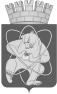 Городской округ«Закрытое административно – территориальное образование  Железногорск Красноярского края»АДМИНИСТРАЦИЯ ЗАТО г. ЖЕЛЕЗНОГОРСКПОСТАНОВЛЕНИЕ18.05.2022                                                                                                                      	                        № 948г. ЖелезногорскО предоставлении субсидии на иные цели муниципальным загородным оздоровительным лагерямВ соответствии с Федеральным законом от 06.10.2003 № 131-ФЗ «Об общих принципах организации местного самоуправления в Российской Федерации», постановлением Администрации ЗАТО г. Железногорск от 04.02.2021 № 259 «Об утверждении Порядка определения объема и условия предоставления муниципальным бюджетным и автономным образовательным учреждениям субсидий на иные цели из бюджета ЗАТО Железногорск», руководствуясь Уставом ЗАТО Железногорск, принимая во внимание письмо МКУ «Управление образования» от 28.04.2022 № 1098,ПОСТАНОВЛЯЮ:1. Предоставить субсидию  на сохранение и развитие материально-технической базы муниципальных загородных оздоровительных лагерей, согласно приложению к настоящему постановлению, в размере 5 537 730(пять миллионов пятьсот тридцать семь тысяч семьсот тридцать) рублей 00 копеек.	2.  Отделу общественных связей Администрации ЗАТО г. Железногорск (И.С. Архипова) разместить настоящее постановление на официальном сайте городского округа закрытое административно-территориальное образование Железногорск Красноярского края в информационно-телекоммуникационной сети «Интернет».3. Контроль над исполнением настоящего постановления возложить на заместителя Главы ЗАТО г. Железногорск по социальным вопросам Е.А. Карташова.4. Настоящее постановление вступает в силу с момента его подписания.Исполняющий обязанностиГлавы ЗАТО г. Железногорск      			  	                А.А. СергейкинПриложениек постановлению Администрации ЗАТО г.Железногорскот _____________№_________Размеры субсидий на сохранение и развитие материально-технической базыследующим муниципальным загородным оздоровительным лагерям:№ п/пНаименование учрежденияСумма субсидии, руб1МАОУ ДО ДООЦ «Взлет»1 845 910,002МАОУ ДО ДООЦ «Горный»1 845 910,003МАОУ ДО ДООЦ «Орбита»1 845 910,00Итого: 5 537 730,00